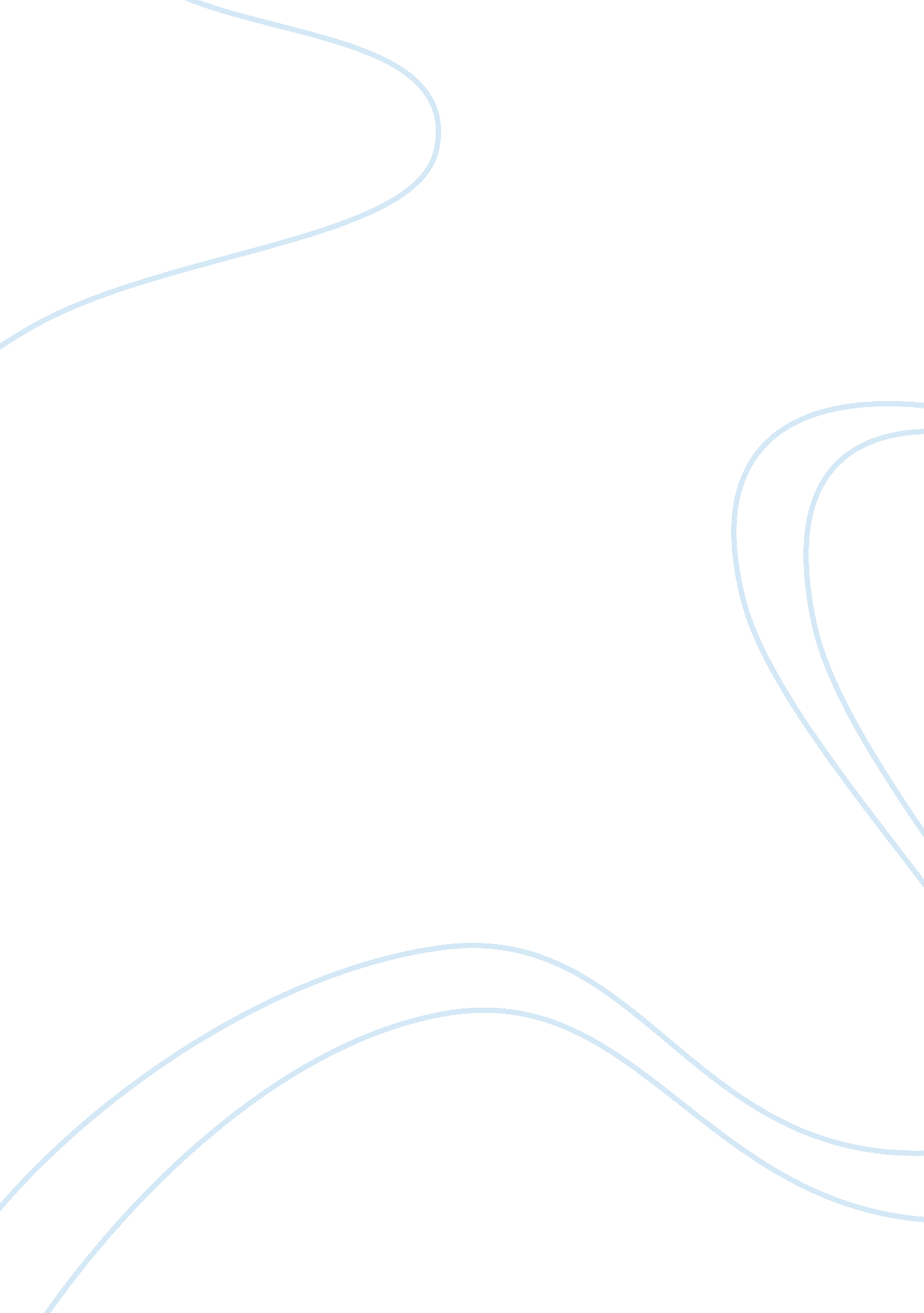 Integrating sustainability in facilities management construction essayBusiness, Industries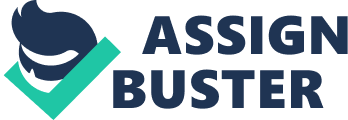 Introduction Facilities have terrible deductions on the environment, every bit during building and operation. Related reappraisals province that installations consume around 32 % of planetary resources, including 12 % of H2O, and bring forth 40 % of waste traced in landfills and 40 % of air emanations ( OECD, 2003 ) . Prior to the publication of these findings, the formation of the Green Building Councils ( GBC ) occurred at planetary graduated table in 1993. There are at present GBCs in Australia, Canada, India, Japan, Mexico, New Zealand, Taiwan, UAE, UK and the US. Of these, several stand out internationally in the development of evaluation systems or following preexistent criterions on green edifice. In the UK, GBC adopted the BRE Environmental Assessment Method ( BREEAM ) in February 2007. BREEAM is an assessment model on the public presentation of installations in the countries of ecology, energy usage, wellness and wellbeing, land usage, direction, stuffs, pollution, conveyance and H2O. The model places a basic point mark system weighted in relation to the installation type certified: Pass ( 25-39 points ) , Good ( 40-55 points ) , Very Good ( 56-70 points ) , and Excellent ( 70-100 points ) . The prevalence of sustainability regulative models includes among others, the European Building Performance Directive ( EBPD ) , Energy Performance Certificates ( EPC ; Sick Building Syndrome ( SBS ) by the World Health Organization ( WHO ) , effects on worker public presentation with workplace quality in the Indoor Environment Quality ( IEQ ) . In consequence, installations are designed with great attention of resources ingestion, stuffs rating on environmental impact of natural stuffs, industry, conveyance, emanations, etc, in add-on to equipment choice to understate fuel and power ingestion and CO2 emanation. Sustainability installation evaluation and a figure of other appraisal tools form a rigorous section of the installations developmental procedure. With this turning acknowledgment of the benefits of sustainability, high evaluations satisfy installation terminal users, like so raise the outlook on installations direction. IFMA defines Facility Management as a profession that encompasses multiple subjects to guarantee functionality of the built environment by incorporating people, topographic point and scientific discipline ( International Facilities Management Association ) . It is a decisive duty of installations direction to act upon balance between ecological saving, societal equity and lending positively to the economic system. The built-in map is the rescue of an efficient operation at minimum life rhythm cost and within acceptable impact on the built environment. Services rescue must interpret to the productiveness and profitableness for the installation residents, every bit much as, lordship return on investing. With installations direction as an expansive interrelatedness of stages from building into decrepitude, the ball of activity occurs in the operational stage of the life rhythm. A installations life rhythm completes: design and certification, building and commissioning, handover, operation, tenant tantrum out, renovation and liability decrepitude ( Moller and McCartner 2007 ) . Sustainability constructs, its application and importance in regard to installations direction is still for many to better understand. Sustainability defined by the World Commission on Sustainable Development ( 1987 ) ‘ Sustainable development is development that meets the demands of the present without compromising the ability of future coevalss to run into their ain demands. ‘ The thought put frontward in a forum for sustainable installations direction is that ‘ There is no individual, recognized definition of sustainability within the commercial belongings sector. However, a scope of environmental tools is available to assist administrations develop their ain standards and work towards greening their belongings portfolio, acquisition or occupancy in the context of their concern ends, corporate values and organizational civilization ( Sustainable Development Guide: A Roadmap for the Commercial Property Industry, 2001 ) . ‘ Benefits of sustainable installations direction nowadays in decreased H2O ingestion, energy usage and fewer emanations that contribute to climate alteration. Over the long term, the facet of efficiency of its resource ingestion and enhanced value, and provides a scope of societal, ecological and fiscal benefits. Presented in the diaries of Cooper ( 2002 ) , the regulation of pollex is buildings addition in value about eight to ten times the operational nest eggs. What is more is how to incorporate sustainability in nucleus concern activities and maps. Purposes and aims The aim of this paper is to specify a Facilities Managment tool for occupant tantrum out in respect sustainability. Methodology Review and synthesise related literature, analyses of interrelatednesss and correlativity of variables, presented in tool visual image. Consequences From the subsequence of extended reappraisals and forums about sustainable installations direction, a terrible concern would be in the execution of patterns and puting up the model for mensurating, monitoring and describing results dwelling of energy efficiency and other public presentation in the gamut of sustainability issues, such as H2O efficiency and resource ingestion. The thorough survey by Lundberg ( 2006 ) stressed barriers and drivers of sustainability as the key to knowledge and public presentation. Proper choice and reading of barriers and drivers have direct consequence of results. Barriers to sustainable installations direction Contradicting or disconnected inducements on fiscal addition between the Lordship and renterLack of cognition / instructionLack of equal metering and monitoringTypical direction patterns use simplified checklist that do non necessitate reading of the mensural consequences. In which instance, the betterment chance is non efficaciously captured or is overlooked. Absence of wages for good directionBuilding user ushers that are excessively proficient and non explained in layperson ‘ s footingsFacility residents are non engaged in accomplishing resultsUnsustainable procurance policyLack of an ‘ environmental title-holder ‘ Lack of know how among installation direction employ Drivers to sustainable installations direction Reduced operational costs reached with efficient usage of resources and lesser waste volume. Control and supervise ecological liabilities ( slows need for clean-up, minimizes possibility of mulcts or punishments )Positive consequence on employee turnover ( less costs on enlisting, developing ensuing in high efficiency degree )Positive consequence on gifted staff and company repute, encourages community substructure )Prevent undertaking blessing holds ( minimises treating costs )Deliverance community outlook, ensuing in lesser costs of affair, coaction, enterprises for societal credence, and proficient surveies. Achieve client satisfaction ( lesser exposure to extremely competitory market conditions )Increased stockholder value, in consequence of high degree of community support, improved consumer perceptual experience, and less hazard on liabilities. Increased entree to capital by fiscal establishments because of minimum exposure to liabilities and high community respect or societal acceptableness. Social credence and political support consequence in low exposure on mitigating costs. Litigation disbursal and hazards are reduced. Containment of sustainability punishments on C emanations and landfill used on waste directionOverall long-run concern growing through sustainability Economic Indexs Energy: ?/mA? per annumWater: ?/mA? per annumWaste disposal: ?/mA? per annumCare: ?/mA? per annumCleaning: ?/mA? per annumSupplier: ? per annum for consumablesCommunity investing: ? per annum. Environmental Indexs Energy: kWh/mA? per annum and MJ/mA? per annum and GJ/person per annumGreenhouse gas emanations: CO2equiv/mA? per annumWater: kL/mA? per annumWaste disposal: metric tons per annum and kg/person per annumWaste recycled: tonnes/annum, % of entire ABGR/NABERS% recycled stuffs per mA?% alteration in natural country due to operations and activities% recycled merchandise per annumNo. of spills/volume of merchandise per annum. Discussion The critical way in installation direction is the section of the life rhythm where the completion of installation building interfaces the rescue of store preparedness that is referred to as the Occupant Fit Out. It could go on that the terminal user is non experienced in occupant Fit Out proceedings. Occupant Fit Out follows on rapidly after practical completion of the base edifice on the lordship portion. A premises conditions study and handover is carried out one time the renter takes business of the premises and the landlord is notified of any defects that the contractor of the resident needs to do good, so put frontward a claim for the cost of the plants. Any outgo by the resident against this type of work is recorded and notified to the landlord. A premises is handed in shell-and-core developments that include to the full finished landlord countries defined as common countries: chief entryway and anteroom, lift and step nucleuss, anterooms and lavatories. These countries are non portion of the infinite Lashkar-e-Taiba to the renter. For the continuance of occupant fit-out, a rent free period is typically granted. This mechanism of leting the renter a period of grace where payment of rent was non required while fit out plants ongoing. Beforehand occupant tantrum out plants are carried out a agenda of conditions is performed to function as the papers used to put out the status of the premises at let beginning. This papers serves as mention in the drafting of the agenda of decrepitudes proviso and the province of the premises to which the resident must do good at the terminal of rental. Point of intercession of sustainability enterprise ( direction tool ) Decrepitudes are breaches of compact to mend a edifice contained in a rental( JSY Properties, 2008 ) . Within six months before the termination of a rental, a ‘ Final Schedule ‘ is a Agenda of Dilapidations normally served in relation to work to be done to the premises at the termination or the earlier expiration of a rental. During the term of rental and which the Lordship requires to be remedied during the term, a elaborate points of disrepair, is called ‘ Interim Schedule. ‘ When suitably used, a Agenda of Dilapidations supports the set of processs set Forth in the contract of rental. To ensue in a less cumbrous activity sequence all through out the tantrum out continuance, workflow diagram puts in topographic point the bit-by-bit interface of the Lordship and renter. Fit-out guidelines consist of a combination of regulations and advice can better sustainability outcomes. In traditional installations, typical constructs of sustainability were of less concern. Refer to a sample Traditional Fit-Out Guideline in the appendices subdivision. Sustainable installations direction is effectual if this consequences in a lesser utilities ingestion. Integrating these into direction pattern the constructs of re-use and recycle that minimize waste disposal costs is expected. Facilities that are environmentally friendly addition indoor environment quality ( IEQ ) that in consequence improves occupant and employee keeping. The costs associated with renter and employee churn, and wellness related judicial proceedings are reduced. An article by the US General Services Administration ( 2001 ) suggests that sustainable enterprises result a worker productiveness of between 6 % and 16 % . Greening installations as investing tools have besides shown positive consequence on its market value. A high environmental evaluation can increase rent values at an extra sum of ? 13/mA? due to its high sustainable public presentation ( Sustainable belongings usher, 2007 ) . Knowledge transportation must be facilitated during premises handover. It is rather important that installation residents and employ are familiarized with the edifice systems and engagement is engaged in puting, monitoring and meeting sustainable installations direction marks. During the premises handover, this can be facilitated. Proper handover certification begins with a joint measuring of the premises and agenda of conditions, and the issue of occupant tantrum out guidelines ( Wallbank & A ; Price, 2007 ) . Presently, there is no standard format for this certification, although Green Star has some demands on the content. Cardinal arrows to defending sustainable installations direction ( Sustainability in the Commercial Property Sector 2009 )Recognize and understand the deductions of installations direction beyond a conformity position ( climate alteration, drinkable H2O handiness, energy preservation, air pollution, etc ) . Take the decisive duty of installations direction to act upon balance of ecological saving, societal equity and lending positively to the economic system. Trace links between belongings and societal substructure ; understand the association of healthy workplaces and increased work force productiveness. Engage installation residents in cognition sharing. Specify the concern value with comprehensive attack to resources ingestion. Anticipate and manage hazards and chances in collaborative mode. Features of sustainable belongings development Adapted from the Sustainable Design and Construction Toolkit, London Development Authority, prepared by URS Europe 2005, www. lda. gov. uk Land usage, urban signifier and urban quality Applicable? Good urban design – making precincts that are designed to promote and ease safe prosaic motion, link logically with environing countries and be complementary to those countries. Good and attractive site design – designed to run into the demands of the terminal users, with consideration given to how the edifices, substructure or unfastened infinite will be used in pattern, while ( although subjective ) besides making attractive infinites. Reuse of land and edifices – utilizing a ‘ brown field ‘ or contaminated site in penchant to a ‘ green field ‘ site. Recycling edifices on site, either by renovating all or portion of a edifice or by recycling destruction stuff. Density – holding the appropriate denseness for the location, such as high denseness around conveyance nodes, and understating impacts associated with noise, traffic congestion and privateness. Conveyance Access-related issues – holding good entree to public conveyance, being situated near to local comfortss. Active conveyance – providing for bicyclers and walkers. Business and community Local labor and accomplishments – encouraging or giving penchant to local labor through the building procedure or during the life-time of the completed development. Supplying preparation as portion of the development procedure that will besides assist to increase the local accomplishments base. Local procurance – ( ideally ) sourcing stuffs locally or through local providers where economically feasible. Community involvement – making involvement and sooner buy-in from local stakeholders, achieved in portion through community audience and engagement enterprises over and above those required by the development blessing procedure. Community installations – including installations for community usage or designed for multiple users, assisting to make a focal point point for the community – could be the residential community every bit good as local concern community. Planing for community – instigating processes which will ease a sense of community as the development matures. This includes sing how people interact and what generates a community, and supplying infinite for people to run into socially and by chance. Equality and diverseness – designed to back up societal equality and cultural diverseness. This is an of import manner of guaranting enduring sustainable development and is about furthering equality across the community through the development. Health and wellbeing – sing the quality of the indoor environment ( see Section 3. 8 ) and the impact this has on residents. Aspects include supplying natural and unreal lighting, cut downing internal noise, pull offing internal air quality ( airing and emanation of pollutants ) and keeping services to avoid or cut down extra airborne taint come ining the edifice. Safety and security – designed to supply built-in safety and security including adjustment of assorted utilizations, overlooking paseos and auto Parkss, promoting land degree walk-through, and supplying equal dark lighting. Accessibility – doing the development accessible to a diverseness of users including the handicapped, female parents with immature kids, visually impaired and elderly people. Much of this is capable to ordinance and design codifications, but sustainability can be improved through early attending to hazards and chances during the design procedure. Environmental protection and sweetening Supporting biodiversity – sing and conserving ecological values including locally, regionally and nationally of import species every bit good as retaining or bettering habitat values. Pollution to air, H2O and land – concentrating on minimising, extenuating or avoiding polluting emanations during building and operation. Noise suspension – recognising that the ambient noise of the country or within the site will impact the quality of life and wellness of the residents and those that live or work nearby. Using design and operational controls to extenuate damaging noise impacts. Resource usage Energy efficient design – taking advantage of the many engineerings available to avoid energy wastage and track energy ingestion during business. Efficient energy usage is a cardinal step to cut down C dioxide emanations, thereby cut downing the effects of planetary heating and clime alteration. Renewable energy – bring forthing renewable energy onsite. This will cut down trust on more carbon-intense, fossil fuel-derived energy beginnings. Water preservation – cut downing the demand for drinkable H2O supplies and capturing and utilizing rain, storm H2O and effluent. This may go compulsory for residential and commercial developments in the hereafter. Current outlooks focus on H2O efficient contraptions and adjustments, while new design thoughts, including H2O sensitive urban design and H2O efficient engineerings, are going more platitude. Low-impact edifice stuffs – sing the life-cycle environmental impact of stuffs used in the development to maximize the usage of environmentally friendly options and cut down loads on virgin stuff beginnings. Understating waste to landfill – in the design stage: cut downing the creative activity of waste, utilizing recycled or reclaimable stuffs and back uping the recycling industry. In the business stage: instigating waste aggregation systems that help users to screen reclaimable stuffs from residuary waste which goes to landfill. Decision This paper presents a simple direction tool to ease cognition transportation, promote engagement and place duty in sustainable installations direction. The averment is in the mentality that residents are every bit responsible of sustainable installations direction that engagement in decision-making and execution control processes is a must. This committedness drives down capital cost parts on Lordship every bit good as occupant administrations. Inescapably, sustainable installations direction by collaborative attempt is prescribed. Facilities direction demand to understand the impact of working more closely with the residents. Facility residents and employ should be engaged in the execution of the direction tool. The tool and work diagrams put frontward an germinating function of a distant decision maker to more collaborative maps. Sensitivity is placed on the installations life rhythm fraction identified as the resident tantrum out, as it is a extremely dynamic section that involves several entities of multi subjects all at one time. Deriving a high evaluation in sustainable installations direction begins at this point where the transportation of cognition, aims and proctor is facilitated. It is of import to observe that the generic tool should be customized to specific installation design restrictions and to contextualize to the activities taking topographic point within it. Extra checklists are adopted to verify the province of sustainability soon applied in the concern processs of installations direction. A cardinal point in lending to sustainability in a installation is an just alliance of inducements or good additions to the resident, Lordship, and that it spills over to the community. From which collaborative relationships are forged, therefore, demanding effectual sustainable installations direction by stiff process and clearly UK ordinance and other force per unit area groups. Given that there is a sense of environmental consciousness in advanced states, community apprehension of mechanisms and determinations in this regard comes easy. 